                    Chewelah Arts Guild Minutes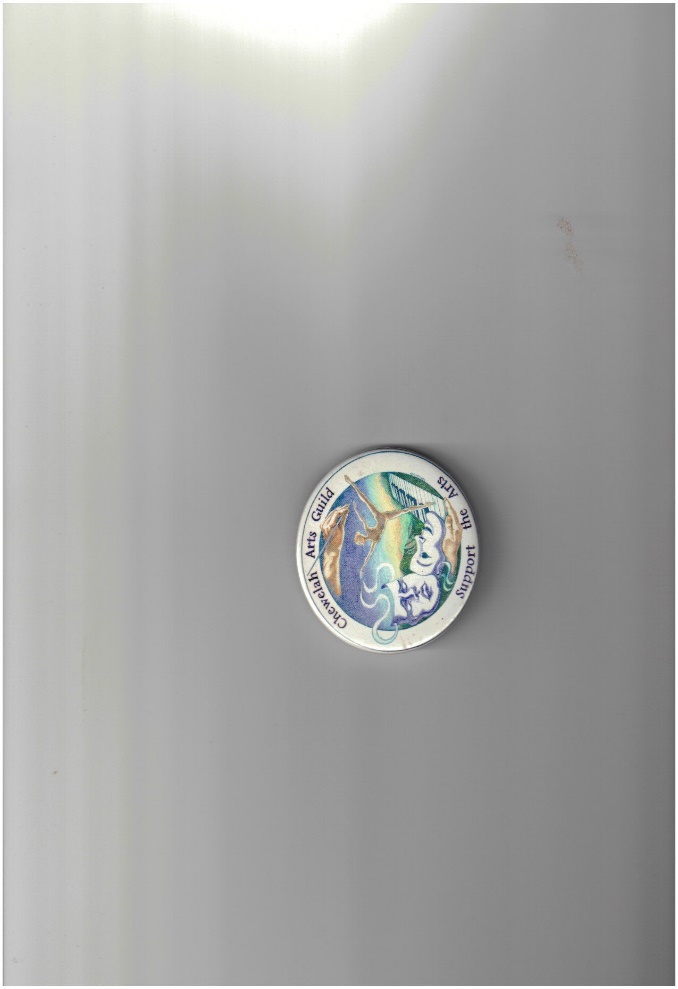                                          May 16, 2017Meeting called to order by President Kay Lupton at 5:30 pm, Northeast Washington Health Conference Center. 
CORRESPONDENCE:Thank you from Request from Chewelah Chamber to contribute to Chamber Auction October 21. Possibly contribute “Joy to the World’ concert tickets.  Mail Chimp class on June 8, 6-9 pm, Chewelah Library. Spaces for 12 people paid by Arts Guild. 
MINUTES: April 18, 2017 minutes approved as written. 
TREASURER’S REPORT: Approved as printed. 

COMMITTEE REPORTS/ Scholarships: Scholarship applicant was approved for $500. Any additional funds will be forwarded to scholarship account. Kay will present the scholarship. Quilt Show: Diane Evans verified signup times. Reading will occur every ½ hour during tea time on Saturday. 73 quilts are entered in the show and 17 quilts have been hung in storefront windows. Taste of Chewelah: Volunteers were requested for various tasks. Diane E suggested each person present at the meeting secure an item or two for the art auction. Tickets are $12 for adults. 250 tickets will be sold. Musicians are also being secured. Balloons will signal participating restaurants. Discussion occurred around an insert in the paper with artist bios and pics. A motion was MSP (Made, 2nd & Passed) to purchase a half-page color add with info advertising the event and including artist bios & pics in the Independent. Chataqua – no discussion at this timeMusic on the Mountain: A grant application was submitted to Wal-Mart. Committee members are: Dawn; Tom; Robert; John; Ed; Susanne; Diane E.; and Candy. Light Up the Park – no report at this time
Newsletter:  Mail Chimp class is June 8, 6-9 pm: Tom Bristol; Diane Evans; Sally Beane; Judy Bean; Candy Kristovich; Dawn McClain; Thelma McDarment; Elizabeth Coira; Ed Broberg; Rey DeVeau; Diane Kinzler; Kay Lupton registered. [Diane & Bud Evans; Ed Broberg;Candy Kristovich; Dawn McClain; Diane Monasmith;Judy  Bean; Tim Nielsen; Rey DeVeau attended]Branding- Sally submitted several logo samples for member comment. Ed will take the logos and comments back to committee. Members are Robert; Sally; Ed; Elizabeth.Highway Cleanup is scheduled for June 10, 8 am. PACA: Tom reported an Inland Northwest Community Foundation grant has been received for $20,000 to complete ADA bathrooms.  Office Lease: Tom, Kay & Bill presented a renewal lease proposal to Mike Frizzell, City Administrator, which would require work efforts/floor refinishing and the purchase of round tables to satisfy the 5 year lease agreement. Possible fundraiser for purchase of tables with Kiwanis & Chamber.  MSP for Kay, Tom & Bill to proceed with negotiations with the City.  Membership: Mary Ann Ross stuffed envelopes, sorted and mailed letters of renewal. Currently 25 members have renewed for 2017.  Earth Day:  Several groups participates in the first “Earth Day” open mic celebration and $55 in donations to scholarship/Rainbow funds was received.  Arts District will discussed in June when Christine Auvil can be present. PechaKucha with Bud Evans is scheduled for June CAG meeting.  Other: Ed suggested Artist Talks be expanded from 6 to 12 each year. Chewelah Independent would sponsor. Ed invited members to his art show at Dahmen’s Barn, Uniontown on June 4, 1-3 pm. John brought up the idea of Arts Guild sponsoring art lessons at the elementary school. Discussion with Kay, Candy, Judy about volunteer program.DATES TO REMEMBER: May 27 & 28 - Quilt ShowJune 8 - Mail Chimp classJune 15-Taste of ChewelahJuly 13-16 - ChataquaMeeting Adjourned at 7:10 pm. Respectfully submitted
Judy BeanMembers present: 
Judy Bean; Tom Bristol; Ed Broberg; Diane Evans; Susanne Griepp; John Grumbach; Diane Kinzler; Leslie Kristianson; Candy Kristovich;  Bill Lupton; Kay Lupton; 